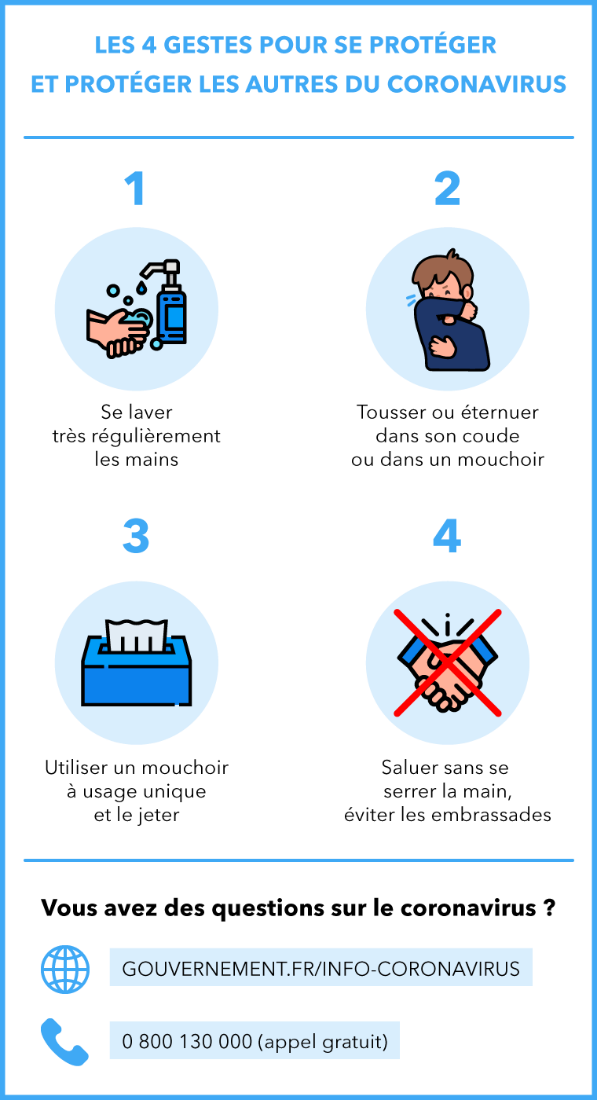 J’explique les gestes barrières à mon enfant et je lui apprends à se laver les mains correctement.https://youtu.be/zz3QE46YZ9cJe lui fournis des mouchoirs en papier.Je lui fournis un masque si je le souhaite et je lui apprends à le manipuler.Je m’engage à prendre la température de mon enfant avant chaque départ pour l’école (la température ne doit pas dépasser 37,8°C).Je reste joignable toute la journée au cas où mon enfant présenterait des symptômes. Dans ce cas, je viens le chercher au plus vite.Je respecte strictement les horaires indiqués par l’école.Lorsque je dépose mon enfant à l’école :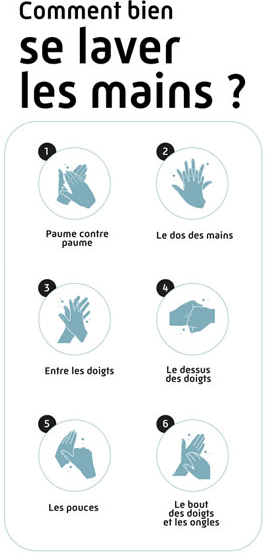 je dépose mon enfant au point d’accueil indiqué,je ne pénètre pas dans l’enceinte scolaire,je respecte les règles de distanciation sociale et je les fais respecter à mon enfant aux abords de l’école.Je respecte exactement les mêmes règles lorsque je récupère mon enfant.Je préviens l’école si mon enfant ou moi-même présentons des symptômes ou avons été en contact avec une personne porteuse du virus et j’attends le délai de 15 jours avant de revenir à l’école.